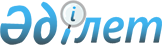 О внесении изменения в распоряжение Премьер-Министра Республики Казахстан от 4 апреля 2006 года N 82-рРаспоряжение Премьер-Министра Республики Казахстан от 17 ноября 2006 года N 327-p



      Внести в 
 распоряжение 
 Премьер-Министра Республики Казахстан от 4 апреля 2006 года N 82-р "Об утверждении графика представления информационных материалов Премьер-Министру Республики Казахстан" следующее изменение:



      в 
 приложении 
 к указанному распоряжению:



      в графе 3 строки, порядковый номер 43, слово "кварталом" заменить словом "полугодием".

      

Премьер-Министр


					© 2012. РГП на ПХВ «Институт законодательства и правовой информации Республики Казахстан» Министерства юстиции Республики Казахстан
				